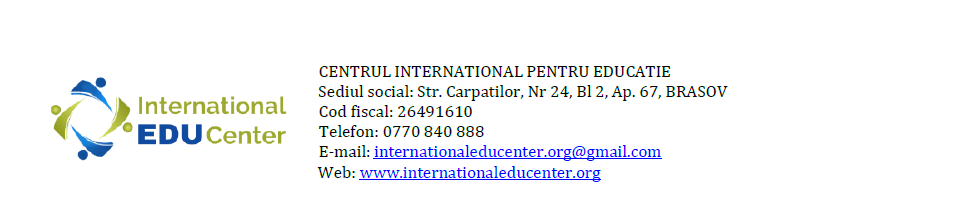 Anexa III - Tipizat resursă educaționalăEcoPuls în Școli– Resursă Educațională -Titlul Activității: Practici Verzi Categorie: ÎN TIMP CE TE JOCI / PETRECI TIMPUL LIBERDescriere: Petrecerea timpului liber în natura este extrem de benefică pentru fiecare copil. Activitățile sunt diverse si relaxante, plimbarea cu bicicleta îi asigură copilului o dezvoltare armonioasă a corpului și o plăcere pe măsură. Pictura după un colț din natură dezvoltă simțul artistic, îl face pe copil să se conecteze cu natura și să descopere partea frumoasă a acesteia. Picnicul în natură pentru toată familia este o activitate relaxantă pentru fiecare membru al familiei. Pregătirea bucatelor, așezarea mesei, servirea alimentelor pe iarbă, înseamnă apropierea de natură, conectarea cu aceasta. Pentru toate aceste activități, dar și pentru multe altele care se pot desfășura în aer liber, în natură, este nevoie atenție și respect față de natură, de protejarea mediului și a tot ceea ce ne înconjoară. Este bine să păstrăm natura curată, să nu rupem, să nu distrugem, să strângem resturile după fiecare vizită. Dacă mediul înconjurător este sănătos, și noi suntem sănătoși, suntem bine. Dacă nu poți planta un pom, măcar nu îl distruge.  Eco-Tips 1: UN MEDIU CURAT, O VIAȚĂ SĂNĂTOASĂ!Publicat de: Nume și Prenume: prof. înv. primar David Veronica NicoletaDenumirea instituției: Școala Gimnazială „Mircea cel Bătrân”, GiurgiuClasa: CP A